附件22020年新疆生产建设兵团第十师北屯市事业单位工作人员招聘考试考生面试操作手册本次面试考试采取客户端考试软件在线考试形式进行。考试需要考生自备考试机1台（智能手机）、监控机1台（请选择台式电脑或笔记本电脑，不得使用各类平板电脑、智能手机，监控机需自带或外接摄像头，并能够采集音频及视频）；考试机需安装“腾讯会议”APP用来在线答题，监控机需安装“钉钉”APP用来监控监考，考试机和监控机均需要连接网络。一、考试设备与网络配置要求考生自行准备考试设备和场地参加考试，考试系统（手机客户端）开启“腾讯会议”APP，自带人脸核验和全程监控功能，登录不同会议室作为侯考、答题、侯分及第一视角监控；考试时同时在监控机（电脑端）开启“钉钉”APP，作为第二视角独立监控。（一）考试设备1.手机端（1）带正常上网功能（Wi-Fi或移动数据）且安装“腾讯会议”APP，并配有可正常工作的摄像设备（前置摄像头）；使用手机下载“腾讯会议”客户端，请根据您考试设备的系统类型选择下载相应的版本。Android 4.1及以上或iOS系统10.1及以上；苹果机型：推荐iPhone 8及以上，iPad Air 2及以上；安卓机型：推荐2018年以后的机型，不推荐使用安卓系统PAD；（2）手机支架：将智能手机固定，便于拍摄考生正面进行考试。（3）手机全程调至正常音量，不能静音，确保考试中能听到监考老师的呼叫。保持手机在前台运行状态，不能最小化，避免被识别为疑似作弊行为。2.电脑端（1）电脑保证能正常上外网，并配有可正常工作的摄像设备（内置或外置摄像头均可）；使用电脑下载“钉钉”客户端，请根据您考试设备的系统类型选择下载相应的版本。（2）考试期间全程使用摄像头，需确保电脑摄像头开启，全程135°面对考生；（3）电脑全程调至正常音量，不能静音，确保考试中能听到监考老师的呼叫。保持电脑在前台运行状态，不能最小化，避免被识别为疑似作弊行为。（4）将电脑固定在考生左后方或右后方，高度0-30cm，距离考生70CM左右的位置。（5）电脑与桌面尽量垂直摆放，能采集到考生正前方和大部分考试环境。（6）确保前置摄像头不被其他杂物遮挡。（7）确保前置摄像头可以拍摄到考生的头部、面部（耳朵）、手部和桌面，以免造成无法识别或被错误识别为疑似作弊行为。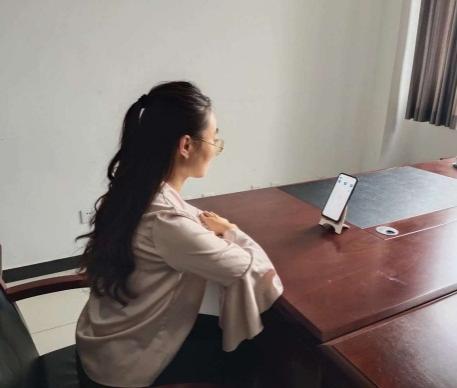 （二）网络配置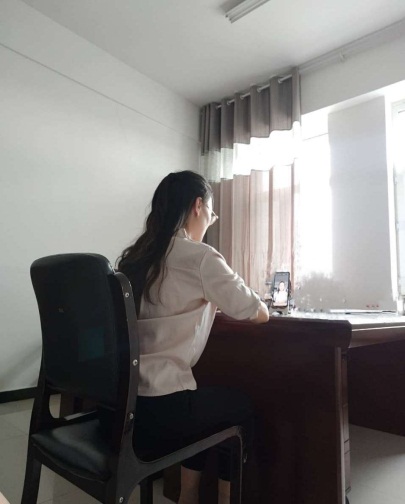 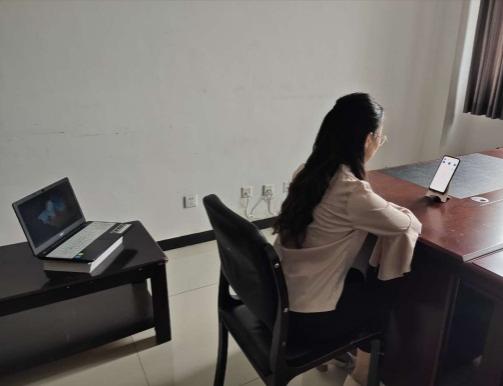 1.稳定且流畅的网络：（1）网络带宽不低于20Mbps，建议使用带宽50Mbps或以上的独立光纤网络；（2）建议考生准备4G等手机移动网络作为备用网络，并事先做好调试，以便出现网络故障时能迅速切换备用网络继续考试；2.使用设备前应关掉无关应用或提醒功能，避免来电、微信、或其他应用打断考试过程。苹果IOS设备关闭消息通知方法见：https://jingyan.baidu.com/article/fcb5aff71285c4edaa4a712b.html安卓设备关闭消息通知方法见：https://jingyan.baidu.com/article/e75aca859a5fc3542edac6a6.html特别提醒：（1）由于考试设备或网络故障导致考试时间的损失、或无法完成考试的，将不会获得补时或补考的机会。（2）正式考试过程中只有1次登录次数，若中途退出，考生将无法再进入考试。为确保考试顺利进行，请考生于开考前务必关闭无关网站、退出相关微信、QQ等软件账号，并将相关软件设置禁止APP消息弹窗。（3）使用软件前请保证设备电量充足。二、考试操作流程介绍（一）“腾讯会议”客户端安装1.在浏览器中搜索客户端的下载链接，根据考试设备的操作系统类型下载对应的客户端安装包，下载界面如下图1、图2样例所示。图1点击立即下载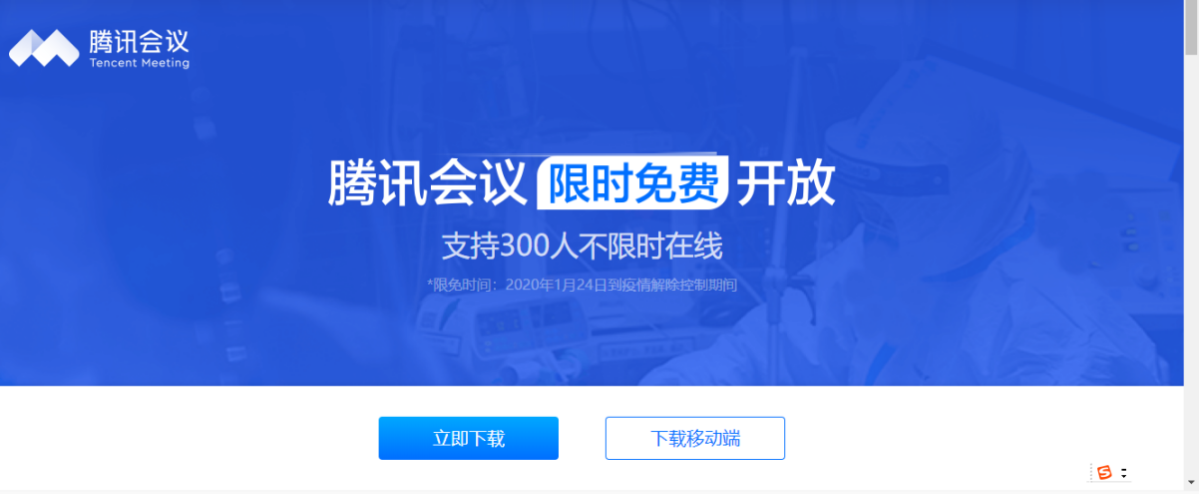 图2点击下载并运行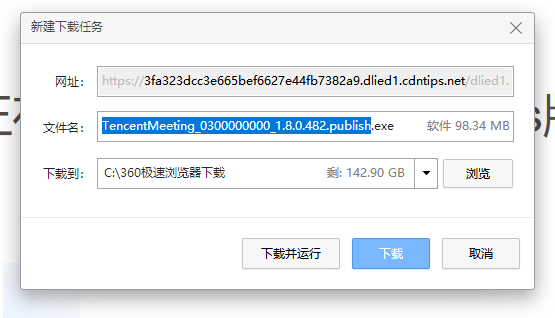 2.客户端安装包下载完成后，点击“运行”，使用默认路径安装客户端；安装完成后，桌面上将会显示“腾讯会议”图标，如下图3所示。图3点击运行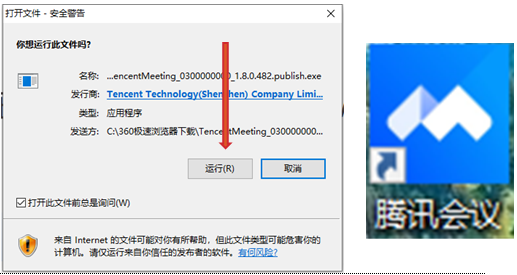 3.完成注册及登录，如下图4所示。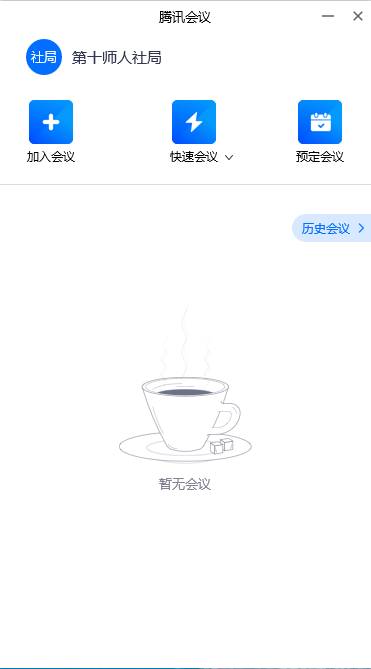 图4完成注册、登录4.登录会议房间，如下图5所示图5点击“加入会议”输入房间号特别提醒：正式考试与模拟考试的入会口令不同，请考生注意查收主办方通知。（二）“钉钉”客户端安装1.在浏览器中搜索客户端的下载链接，根据考试设备的操作系统类型下载对应的客户端安装包，下载界面如下图1、图2样例所示。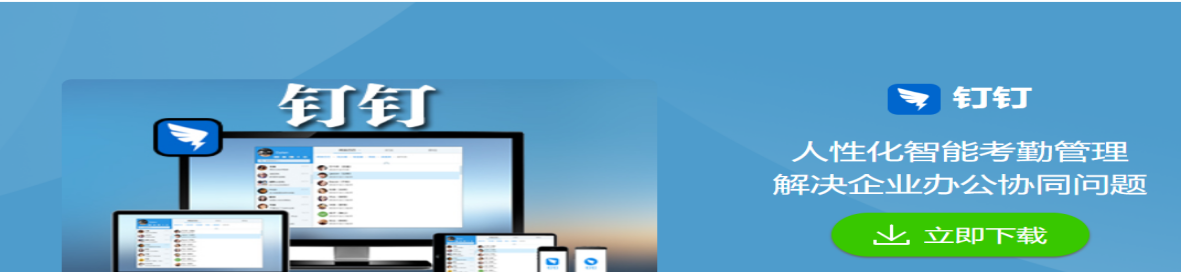 图1点击立即下载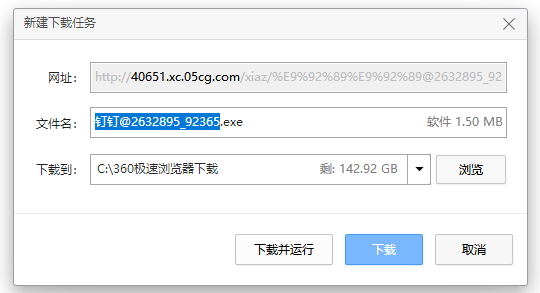 图2点击下载并运行2.客户端安装包下载完成后，点击“运行”，使用默认路径安装客户端；安装完成后，桌面上将会显示“钉钉”图标，如下图3所示。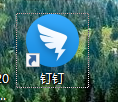 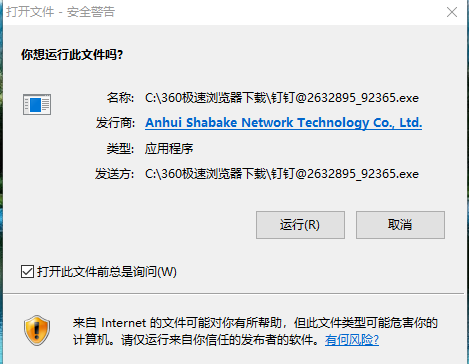 图3点击运行3.完成注册及登录，如下图4所示。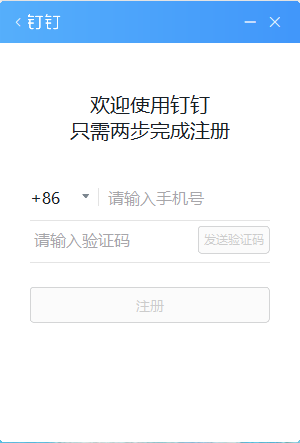 图4完成注册、登陆4.登录会议房间，如下图5所示。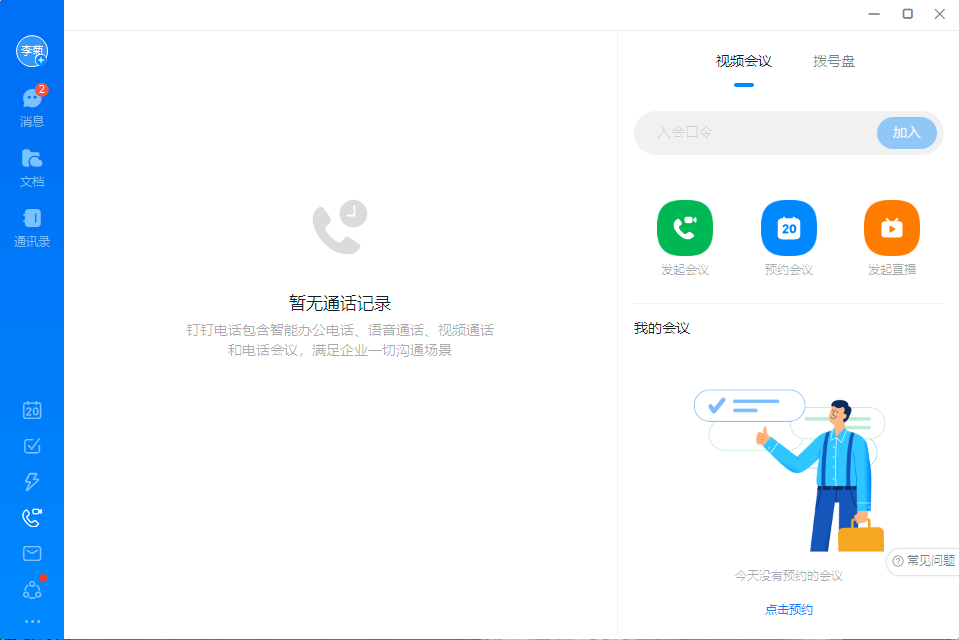 图5先点击①进入视频会议界面，再点击②输入入会口令特别提醒：正式考试与模拟考试的入会口令不同，请考生注意查收主办方通知。注意事项（1）请根据考试安排，提前进入各APP测试，如遇到无法登陆或使用问题，可联系技术支持。（2）保证手机电量充足，避免手机断电关机导致被判断违规。（3）考试开始后，强行退出会议房间，将视为“离线”异常。（4）手机不能静音，全程调至正常音量，确保考试中能听到监考老师的呼叫。（5）考试全过程，“钉钉”及”腾讯会议”APP始终保持前台运行状态，不能最小化或退出，避免造成录像中断，被识别为疑似作弊行为。（6）考试开始后，请根据考试要求遵守考试纪律。您在考试中的行为将由后台监考老师实时监控、全程录像。（7）考试过程中，考官可根据需要与您视频沟通。技术支持：在考试过程中，如果遇到设备或操作等技术问题，可咨询技术人员获取帮助。技术咨询：0906—3371646